БАШҠОРТОСТАН РЕСПУБЛИКАҺЫ                                                     РЕСПУБЛИка БАШКОРТОСТАН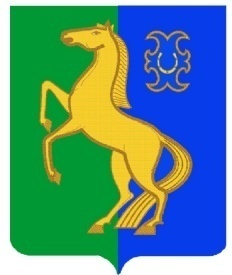 ЙƏРМƏКƏЙ районы                                                                         Администрация сельскогомуниципаль РАЙОНЫның                                                 поселения  Нижнеулу-елгинскийтубəнге олойылfа АУЫЛ СОВЕТЫ                                              сельсовет МУНИЦИПАЛЬНОГО      ауыл БИЛƏмƏҺе  хакимиƏте                                                      РАЙОНА  ЕРМЕКЕЕВСКий РАЙОН452196, Тубǝнге Олойылға Йǝштǝр урамы,10                                             452196, с. Нижнеулу-Елга, ул. Молодежная,10Тел. (34741) 2-53-15                                                                                                    Тел. (34741) 2-53-15E-mail: n_u_elga@mail.ru                                                                                       E-mail: n_u_elga@mail.ru БОЙОРОҠ                                               № 20/1                                       РАСПОРЯЖЕНИЕ26  октябрь  2016 й.                                                                     26 октября   2016 г.Об утверждении календарного плана физкультурных (спортивных)мероприятий по сельскому поселению  Нижнеулу-Елгинский сельсовет муниципального района  Ермекеевский район Республики Башкортостан, включающих реализацию комплекса ГТО среди детей и взрослых на 2016-2017 годы      В целях привлечения широких масс населения к занятиям физической культурой, развития детского спорта, формирования и подготовки  спортивного резерва, руководствуясь Федеральным законом от 06.10.2003 г.№131-ФЗ «Об общих принципах организации местного самоуправления в Российской Федерации», Федеральным законом от 4 декабря 2007 г. №329-ФЗ «О физической культуре и спорте в Российской Федерации», Уставом сельского поселения  Нижнеулу-Елгинский сельсовет муниципального района  Ермекеевский район  Республики Башкортостан:       1. Утвердить прилагаемый календарный план физкультурных (спортивных) мероприятий сельского поселения  Нижнеулу-Елгинский сельсовет муниципального района  Ермекеевский район Республики Башкортостан, включающих реализацию комплекса ГТО среди детей и взрослых на 2016-2017 годы.      2. Организовать участие инвалидов и лиц с ограниченными возможностями здоровья в физкультурных (спортивных) мероприятиях, предусмотренных календарным планом, утвержденным настоящим распоряжением.        Главы сельского поселения                                О.В.Зарянова                                                  «Утверждаю»Глава сельского поселения Нижнеулу-Елгинский сельсоветМР  Ермекеевский район РБ____________ О.В.Зарянова План физкультурных (спортивных) мероприятий по сельскому поселению Нижнеулу-Елгинский сельсовет  МР Ермекеевский район РБ, в том числе включающих реализацию комплекса ГТО среди всех категорий населения на 2016-2017 год№Название мероприятийМесто проведенияДата проведенияОтветственный1Игра в волейбол Спортзал МОБУ СОШ с. Нижнеулу-Елга февральАдминистрация СП, директор МОБУ СОШ (по согласованию)2Лыжные гонки (2-4 ступени)МОБУ СОШ с. Нижнеулу-Елга февральАдминистрация СП, директор МОБУ СОШ (по согласованию)3Стрельба(3-5 ступени);Поднимание туловища из положения лежа на спине(4-5 ступени)Спортзал МОБУ СОШ с. Нижнеулу-Елга февральАдминистрация СП, директор МОБУ СОШ (по согласованию)4Прыжок в длину с места толчком двумя ногами(2 -5 ступень)Спортзал МОБУ СОШ с. Нижнеулу-Елга февральАдминистрация СП, директор МОБУ СОШ (по согласованию)5Наклон вперед из положения стоя с прямыми ногами на гимнастической скамье (1-5 ступень)Спортзал МОБУ СОШ с. Нижнеулу-Елга февральАдминистрация СП, директор МОБУ СОШ (по согласованию)6Метание мяча в цель(1 ступень)Спортзал МОБУ СОШ с. Нижнеулу-Елга февральАдминистрация СП, директор МОБУ СОШ (по согласованию)7Подтягивание на перекладине(1-2 ступень)или сгибание , разгибание рук в упоре (1-5 ступень)Спортзал МОБУ СОШ с. Нижнеулу-Елга февральАдминистрация СП, директор МОБУ СОШ (по согласованию)8Прыжок с места (1 ступень)МОБУ СОШ с. Нижнеулу-Елга февральАдминистрация СП, директор МОБУ СОШ (по согласованию)9Метание мяча в цель (1-2 ступени)Спортзал МОБУ СОШ с. Нижнеулу-Елга февральАдминистрация СП, директор МОБУ СОШ (по согласованию)10Лыжные гонки (2-4 ступени), закрытие сезонаМОБУ СОШ с. Нижнеулу-Елга мартАдминистрация СП, директор МОБУ СОШ (по согласованию)11Игра в волейбол Спортзал МОБУ СОШ с. Нижнеулу-Елга мартАдминистрация СП, директор МОБУ СОШ (по согласованию)12Стрельба(3-5 ступени);Поднимание туловища из положения лежа на спине (4-5 ступени)Спортзал МОБУ СОШ с. Нижнеулу-Елга мартАдминистрация СП, директор МОБУ СОШ (по согласованию)13Прыжок в длину с места толчком двумя ногами(2 -5 ступень)Спортзал МОБУ СОШ с. Нижнеулу-Елга мартАдминистрация СП, директор МОБУ СОШ (по согласованию)14Наклон вперед из положения стоя с прямыми ногами на гимнастической скамье(1-5 ступень)Спортзал МОБУ СОШ с. Нижнеулу-ЕлгамартАдминистрация СП, директор МОБУ СОШ (по согласованию)15Метание мяча в цельСпортзал МОБУ СОШ с. Нижнеулу-ЕлгамартАдминистрация СП, директор МОБУ СОШ (по согласованию)16Подтягивание на перекладине или сгибание, разгибание рук в упоре Спортзал МОБУ СОШ с. Нижнеулу-ЕлгамартАдминистрация СП, директор МОБУ СОШ (по согласованию)17Прыжок с места (1 ступень)Спортзал МОБУ СОШ с. Нижнеулу-ЕлгамартАдминистрация СП, директор МОБУ СОШ (по согласованию)18Метание мяча в цель (1-2 ступени)Спортзал МОБУ СОШ с. Нижнеулу-ЕлгамартАдминистрация СП, директор МОБУ СОШ (по согласованию)19Бег(30м,60м,100м),(4-5 ступени)Спортплощадка МОБУ СОШ с. Нижнеулу-ЕлгамайАдминистрация СП, директор МОБУ СОШ (по согласованию)20Бег (,1.5 км,2 км,3 км) или кросс по пересеченной местности(4-5 ст.)Спортплощадка МОБУ СОШ с. Нижнеулу-ЕлгамайАдминистрация СП, директор МОБУ СОШ (по согласованию)21Туристский поход(3-5 ступени)с. Нижнеулу-ЕлгаМайАдминистрация СП, директор МОБУ СОШ (по согласованию)22Бег на выносли-вость(30м, 0м.100м),(1-3 ступени)Спортплощадка МОБУ СОШ с. Нижнеулу-ЕлгасентябрьАдминистрация СП, директор МОБУ СОШ (по согласованию)23День здоровьяСпортплощадка МОБУ СОШ с. Нижнеулу-ЕлгасентябрьАдминистрация СП, директор МОБУ СОШ (по согласованию)24Челночный бег(1 ступень)Спортплощадка МОБУ СОШ с. Нижнеулу-ЕлгасентябрьАдминистрация СП, директор МОБУ СОШ (по согласованию)25Прыжок в длину с места(1-5 ступени)Спортивная площадка МОБУ СОШ с. Нижнеулу-ЕлгасентябрьАдминистрация СП, директор МОБУ СОШ (по согласованию)26Метание мяча(2-5 ступень) Спортивная площадка МОБУ СОШ с. Нижнеулу-ЕлгаоктябрьАдминистрация СП, директор МОБУ СОШ (по согласованию)27Бег (,1.5 км,2 км,3 км) или кросс по пересеченной местности(4-5 ст.)Спортплощадка МОБУ СОШ с. Нижнеулу-ЕлгаоктябрьАдминистрация СП, директор МОБУ СОШ (по согласованию)28Игра в волейбол Спортзал МОБУ СОШ с. Нижнеулу-ЕлганоябрьАдминистрация СП, директор МОБУ СОШ (по согласованию)29Бег на лыжах(1-3 ступени)ООШ с.Бекетово – филиал МОБУ СОШ с.им. 8 мартадекабрьАдминистрация СП, директор МОБУ СОШ (по согласованию)30Игра в волейбол Спортзал МОБУ СОШ с. Нижнеулу-Елга декабрьАдминистрация СП 